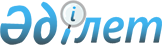 О Пpезидентской пpемии миpа и духовного согласия
					
			Утративший силу
			
			
		
					Постановление Пpезидента Республики Казахстан от 31 августа 1992 года N 903. Утратило силу - Указом Президента РК от 28 сентября 2001 г. N 691 ~U010691



          Велика и ответственна консолидирующая роль поборников 
демократических преобразований в формировании общественно-политической
стабильности, в гуманизации отношений между личностью и государством.
Их благородные мысли, созидательные дела способствуют воспитанию 
высоких чувств к Родине и духовному единению народов. С целью
государственной поддержки носителей гуманных идей, достойной оценки
их вклада в укрепление исторического феномена - традиций 
межнационального согласия и взаимопонимания в Республике Казахстан
постановляю:




          1. Учредить с 1992 года Президентскую премию мира и 
духовного согласия.




          2. Утвердить прилагаемое Положение о Президентской премии
мира и духовного согласия и ввести его в действие с момента подписания
настоящего постановления.








                  Президент 




        Республики Казахстан





                                                Утверждено



                                         постановлением Президента
                                           Республики Казахстан
                                         от 31 августа 1992 г. N 903














                                                      П О Л О Ж Е Н И Е




                      о Президентской премии мира и духовного согласия








          1. Президентская премия мира и духовного согласия (в дальнейшем
именуемая "премия") присуждается:




          - за активную деятельность, направленную на поддержание мира,
взаимного доверия, равенства и одинаковой безопасности в 
межгосударственных отношениях;




          - за весомый вклад в развитие международных культурных связей,
сферы народной дипломатии;




          - за плодотворные усилия по утверждению атмосферы общественного
и межнационального согласия, укреплению единства многонационального
народа республики;




          - за глубокие публицистические произведения, формирующие 
уважение к культуре и историческим традициям наций и народностей 
Казахстан.




          2. Присуждается ежегодно в количестве до трех премий (750 тыс.
тенге каждая, с последующей индексацией) из республиканского бюджета. 
Премия может присуждаться одновременно нескольким соискателям, в 
этом случае ее денежная часть делится поровну между ними. Повторное 
присуждение премии не допускается. 
<*>



          Сноска. Пункт 2 - в редакции постановления Президента
Республики Казахстан от 20 октября 1994 г. N 1949. Внесены изменения
Указом Президента РК от 24 октября 1997 г. N 3716  
 U973716_ 
 .




          3. На соискание премии могут выдвигаться:




          граждане Республики Казахстан, а также других государств;




          национальные культурные центры, общественные движения, фонды
и организации, творческие и трудовые коллективы, академические 
учреждения Республики Казахстан.




          4. Правом выдвижения на соискание премии обладают:




          комитеты Верховного Совета Республики Казахстан;




          главы областных, Алма-Атинской и Ленинской городских 
администраций, национальные культурные центры, республиканские 
общественные движения, фонды и организации.




          5. Лицам, удостоенным премии, присваивается звание "Лауреат
Президентской премии мира и духовного согласия", вручается диплом,
нагрудный знак и удостоверение. Премии вручаются в торжественной
обстановке Президентом Республики Казахстан.




          6. Лица, удостоенные премии, пользуются льготами в соответствии
с законодательством Республики Казахстан.




          7. Диплом и нагрудный знак умершего лауреата премии оставляются 
его семье на память. Денежная часть премии передается по наследству
в порядке, предусмотренном гражданским законодательством.








					© 2012. РГП на ПХВ «Институт законодательства и правовой информации Республики Казахстан» Министерства юстиции Республики Казахстан
				